Рабочая карта по организации и проведению наблюдения на прогулкево второй младшей группеЦель:   формировать систему знаний о природе у детей младшего дошкольного возраста  по средствам наблюдения на прогулке.Задачи:учить детей наблюдать окружающую природы, замечать происходящие в ней изменения,формировать основы познавательной деятельности.Алгоритм организации  наблюдений:Понедельник: наблюдение за растениями: деревьями, кустарником, цветами, плодами, семенами. Вторник: наблюдение за неживой природой: почвой, небом, солнцем, водой ветром и т. д. Среда: наблюдение за животными, птицами, рыбами, насекомыми. Четверг: наблюдение за работой людей, транспортом. Пятница: познавательные действия.Примечание: тематика наблюдений может взаимозаменяться в пределах календарного месяца с использованием материалов  Приложения1.СентябрьОктябрьНоябрьДекабрьЯнварьФевральМартАпрельМай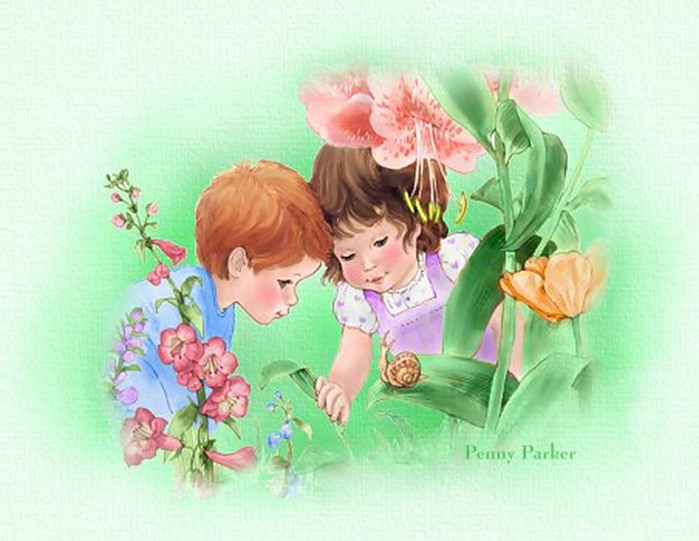 Составила:воспитатель 1 кв. категорииДегтяренко Т.И.Проверила:                  ст.воспитатель  _____   Иванова Н.В.№Наблюдение за растениямиНаблюдение за неживой природойНаблюдение за животнымиНаблюдение за работой людейПознавательные действияI неделяНа клумбе рассмотреть цветы. Как ярко они цветут. Предложить назвать какого цвета цветы растут на клумбе. Воспитывать эстетическое отношение к природе. Наблюдение за небом. Оно яркое, безоблачное или, наоборот, затянуто серыми облаками. Предложить подумать, какое бывает небо перед дождем. Наблюдение за кошкой. Рассмотреть ее окраску. Спросить, домашнее это животное или дикое? Доказать. Рассказать потешку про котаРассказать, что осенью в садах и на дачах собирают последний урожай. Спросить, какие фрукты и овощи собирают. Предложить срезать на клумбе цветы и поставить их в вазу. Рассказать, что началась осень. Те ребята, кому исполнилось семь лет пошли в школу. Вы еще малыши, но будите узнавать много нового на занятиях в детском саду, а когда подрастете, тоже пойдете в школу. II неделяПознакомить детей с кленом и березой. Рассмотреть их листья. Сказать, чем они отличаются. Предложить найти листья клена и листья березы. Учить не обрывать листья, а собирать их с земли.Рассказать об основных приметах осени (утром прохладно, чаще идет дождик). Предложить детям посмотреть вокруг и подумать, какие еще приметы касаются осени.Наблюдение за воробьями. Предложить попрыгать, как воробушки. Покормить их крошками. Наблюдение за грузовыми машинами. Спросить, что могут перевозить грузовики? Рассказать, что у грузовых машин есть кузов и кабина. Обойти вокруг детского сада, рассмотреть постройки, рассказать детям об их назначении (прачечная, мастерская). Учить детей ходить парами. III неделяЗакрепить знания о березе и клене. Предложить детям найти на участке детского сада несколько таких деревьев.  В дождливый день, гуляя под навесом, посмотреть, как идет дождь, люди идут под зонтиком. Рассказать потешку: «Дождик, дождик, полно лить, наших детушек мочить».Наблюдение за насекомыми. Пчел стало меньше, они готовятся к зиме. Рассказать, что мухи на зиму тоже засыпают: они становятся вялыми, медлительными и ищут себе теплое местечко. Спросить, кто должен убирать опавшую листву (это дворник? Взять грабли и предложить ребятам собрать опавшую листву в кучу, чтобы дворнику было легче собирать листья. Попросить детей показать границы участка. Сказать, что у каждой группы есть свой участок для прогулок, на котором ребята должны соблюдать чистоту. Дети должны гулять на своем участке, чтобы не потеряться.IV неделяПривлечь внимание детей к ярко расцвеченным деревьям. Показать, какие красивые деревья на участке – у них много красных и желтых листьев. Понаблюдать за листопадом. Выйдя на участок обратить внимание детей на теплую погоду. Предложить протянуть руки к солнцу, чтобы они ощутили это тепло.Наблюдение за стрижами. Они летают стайками, ловят насекомых, готовятся к отлету в теплые края.Наблюдение за грузовыми машинами. Почему у них большие колеса? Закрепить названия основных частей грузовика. Попросить детей принести листья большого или маленького размера, красные или желтые. Поиграть с листьями.№Наблюдение за растениямиНаблюдение за неживой природойНаблюдение за животнымиНаблюдение за работой людейПознавательные действияI неделяНаблюдение листопада. Посмотреть, как красиво кружатся листья. Обратить внимание, что листопад бывает при ветре. Если погода безветренная, то покачать дерево и посмотреть, как летят листья. В ветреную погоду обратить внимание, как ветер качает деревья, срывает и крутит листья. Предложить послушать шум ветра. Дать ребятам вертушки или бумажный самолетик. Дети играют с ними на ветру. Обратить внимание на птиц, сидящих на проводах. Это стрижи, ласточки, которые готовятся к отлету. Рассказать, что зимой эти птицы не могут найти себе корм, поэтому вынуждены улетать в теплые края. Собираясь на прогулку, воспитатель обращает внимание, что на улице стало холодно, люди надели куртки и пальто. Предложить подумать, почему с похолоданием люди одеваются теплее? Предложить детям рассмотреть осенние листья, собрать самые красивые из них для будущего гербария и поделок. II неделяРассмотреть деревья, познакомить детей с их строением. У дерева есть ствол, ветки, листья. А еще у него, как и любого растения есть корни, но они находятся под землей и их не видно. Наблюдение за облаками. Рассмотреть, какие они красивые, белоснежные, пушистые, похожи на кусочки ваты. Обратить внимание, что форма облаков все время меняется. Наблюдение за собаками. Спросить, похожи ли кошки и собаки, чем? Учить по определенным признакам узнавать, что это животное (есть мех, хвост, четыре лапы и т. д.) Наблюдение за машиной скорой помощи. Рассмотреть ее отличительные особенности. Спросить, зачем нужна сирена. Кто работает на скорой помощи? Когда ее вызывают? Рассмотреть, какой инвентарь есть на участке. Сказать, что во время прогулки нужно соблюдать правила, чтобы не получить травмы. Предложить подумать, что это могут быть за правила. III неделяУчить различать деревья и кустарники. Обратить внимание, что у дерева один толстый ствол, а у кустарника несколько тонких. Провести игру: «Встань у дерева, у куста».Посмотреть, как блестят капельки на листьях, на траве после дождя. Пояснить, что это солнышко светит. После дождя бывают лужи, в них тоже отражается солнце. Постепенно лужи высыхают. Наблюдение за птицами. Дать им корм. Сказать, что на участок прилетают разные птицы. Воробей маленький, серенький, прыгает, чирикает. Голуби больше воробьев, они ходят. Учить различать птиц.Предложить детям помыть игрушки и поставить некоторые из них сушиться на солнце, а некоторые в тень. Обратить внимание, что на солнце предметы высыхают гораздо быстрее. Загадать загадки об овощах. Спросить, когда созревают овощи. Какие овощи знают ребята? Что из них можно сделать? Прочитать стихотворение Тувима «Овощи».IV неделяЗакрепить знания о деревьях. Показать детям листок и попросить принести лист с того же дерева. Развивать наблюдательностьНаблюдение за дождем с веранды. Сначала он падает редкими каплями, потом постепенно усиливается. Разучить потешку:Дождик, дождик, кап да кап! Мокрые дорожки. Все равно пойдем гулять – наденем сапожки. Спросить, каких домашних животных знают дети. Рассказать, что осенью для домашних животных заготавливают корма, чтобы кормить их зимой. Предложить детям помыть игрушки и поставить некоторые из них сушиться на солнце, а некоторые в тень. Обратить внимание, что на солнце предметы высыхают гораздо быстрее. Учить выделять из наблюдаемого характерные признаки осени: похолодало, идут дожди, солнце меньше греет, люди надели теплую одежду и т. д. №Наблюдение за растениямиНаблюдение за неживой природойНаблюдение за животнымиНаблюдение за работой людейПознавательные действияI неделяНаблюдение за деревьями. Обратить внимание, что с некоторых деревьях все листья уже облетели, а на некоторых осталось немного пожухлой листвы. Сказать, что весной деревья снова зазеленеют.Обратить внимание детей, что солнце светит, но практически не греет. На улице холодно. Сказать, что солнце все реже появляется на небе, меньше греет и воздух становится холоднее. Предложить найти насекомых. Их нет рассказать, что насекомые на зиму прячутся под землю, под листья, под кору деревьев и спят до весны. . Посмотреть, как люди одеты во время дождя: надевают резиновую обувь, плащи, берут с собой зонтики. Спросить, чем опасно поздней осенью промочить ноги (можно простудиться)Пройтись с детьми по дорожкам, усыпанным листьями. Послушать, как они шуршат под ногами. Спросить, что чувствуют ребята, когда ходят по опавшей листве? II неделяНаблюдение за цветником. На клумбе не осталось зеленой травы и цветущих растений. Все растения завяли, но они не умерли. Весной многолетники вновь зацветут. Предложить детям подумать, от чего качаются деревья. Спросить, есть ли сегодня ветер? Как дети узнали, что ветра нет?  Спросить, что происходит в лесу с дикими животными. Они тоже готовятся к зиме: нагуляли жир, меняют окраску шерсти, некоторые готовятся к спячке. Назвать диких животныхНаблюдение за самолетом. Сказать, что самолеты бывают пассажирские, которые перевозят людей и грузовые, перевозящие различный груз. Спросить, кто летал на самолете. Предложить поделиться впечатлениями.Пройти по территории детского сада и посмотреть, осталась ли где-нибудь зеленая трава или листья. Нет. Попросить детей назвать приметы осени, знакомые детям. Если дети затрудняются ответить или назвали мало примет, подвести их к правильному ответу с помощью наводящих вопросовIII неделяРассмотреть семена клена. Сказать, что они называются двукрылкой, потому что имеют два «крыла». Предложить посмотреть, как летают эти «вертолетики».Наблюдая за дождем, обратить внимание, что дождь становится все холоднее, появляются первые снежинки, лужи покрываются тонким, как стекло льдом, но он еще непрочный, от малейшего удара ломается. Спросить давно ли ребята видели стрижей, уток. Давно. Они улетели в теплые края. Предложить назвать отличительные особенности птиц (перья, клюв, крылья, две лапки) .Предложить детям собрать листву и укрыть растения на клумбе. Сказать, что зимой листья и снег предотвратят растения от вымерзания.Наблюдение за играми детей. Посмотреть, как играют старшие ребята: они прыгают через скакалку, отбивают мяч. Сказать, что ребята подрастут и тоже научаться так играть. Спросить, в какие игры сейчас играют ребята? IV неделяНа деревьях уже не осталось листьев. Спросить ребят, как теперь узнать, где клен, где береза? Это можно узнать по особенностям строения ствола, по цвету коры. Обратить внимание, что осенью рано темнеет. На небе можно увидеть часть луны. Спросить, что еще можно увидеть на небе.На зиму остались голуби и воробьи, хорошо знакомые детям. Предложить собирать для них крошки и подкармливать птиц. Наблюдение за одеждой людей. Осень подходит к концу. Люди надели зимнюю одежду: теплые куртки, пальто, шубы. Спросить, как люди защищают руки, голову от холода. Обратить внимание, что все лужи покрыты льдом, на реке тоже лед, хоть он еще и не крепкий. Спросить, почему вода замерзла (потому, что холодно? Предложить взять в руки кусочек льда и сжать в ладошке, посмотреть, что будет.№Наблюдение за растениямиНаблюдение за неживой природойНаблюдение за животнымиНаблюдение за работой людейПознавательные действияI неделяПодвести детей к цветнику. Остались ли какие-нибудь растения на клумбе? Цветов нет, торчат только засохшие стебли. Спросить, почему не растут цветы? Им холодно формировать элементарные понятия об условиях роста растений. Отметить, что на улице холодно, мороз. Спросить, какое время года пришло к нам в гости. Какие приметы зимы знают ребята? Наблюдение за воробьями. Они постоянные гости в детском саду. Насыпать им зернышки. Учить вести себя спокойно возле птиц, т. к. при малейшем шуме, они улетают. Наблюдение за работой дворника. Осенью он убирал листья, а сейчас чистит дорожки от снега. Спросить, зачем? Чтобы ребятам было удобнее идти по дорожкам в детский сад. Обойти вокруг детского сада. Травы не видно, листья с деревьев все облетели. Какое настроение у ребят, почему? Сказать, что скоро выпадет снег, и земля покроется белым покрывалом: будет очень красиво, и, наверняка, у ребят поднимется настроение. II неделяНаблюдение за деревьями. Спросить, какие деревья знают ребята, могут ли они их показать? Закрепить знания о строении дерева. Наблюдение снега. Предложить детям половить снежинки. Спросить, какие они? Белые холодные, красивые, легко тают. Познакомить с некоторыми свойствами снега, активизировать активный словарь детей. Наблюдение за собаками. Они бегают, поджимая лапы и хвост. Им холодно. Сказать, что зимой бродячие собаки особенно опасны, потому что страдают от голода и могут напасть на человека. Вынести лопатки и ведерки. Предложить детям расчистить дорожки от снега. Поиграть со снегом: полепить, сделать снежкиПоймать снежинку на рукавичку. Рассмотреть ее тончайшие узоры. Прочитать стихотворение:Белая, узорная звездочка-малютка, Ты слети ко мне на руку, Посиди минутку. Покружилась звездочка В воздухе немножко, Села и растаяла на моей ладошке. III неделяВсе клумбы в снегу. Сказать, что не надо убирать снег с клумб, под ним спит травка, как под пушистым одеялом. Чем больше будет снега, тем теплее траве. Обратить внимание на погоду: светит солнце, небо голубое, чистое. Посмотреть, как сверкает на солнце снег: хочется зажмурить глаза. Наблюдение за собаками. Спросить, как надо вести себя с бродячими собаками. Познакомить детей с элементарными правилами безопасности при общении с животными. Наблюдение за людьми. У них красные щеки и носы. Почему? На улице холодно, поэтому лицо краснеет. Предложить посмотреть друг на друга и увидеть красные носы и щеки. Загадать загадки о зиме (о снеге, ветре, морозе, льде). Спросить, что из отгадок ребята уже видели этой зимой. Развивать наблюдательность. IV неделяНаблюдение за деревьями. Посмотреть, все ли ветки целы. Сказать, что во время сильного ветра могут сломаться даже большие ветви, а, иногда, и деревья.Наблюдение ветра. Спросить, какой ветер зимой? Он холодный, сильный, свирепый. Предложить вспомнить, какой ветерок дул летомНаблюдение за голубями. Они гораздо смелее воробьев. Не бояться подлетать близко к людям, могут даже взять корм из рук. Наблюдение за автомобилями. Обратить внимание, что автомобили ездят очень аккуратно, почему? На дорогах снег и лед, надо соблюдать осторожность, чтобы не было аварий. Заморозить в формочках воду, положив в нее ниточку. Предложить детям украсить этими «игрушками» ветки деревьев. Спросить, какой праздник приближается. Сказать, что к нам в гости придет Дед Мороз, и он будет очень рад увидеть нарядные деревья. №Наблюдение за растениямиНаблюдение за неживой природойНаблюдение за животнымиНаблюдение за работой людейПознавательные действияI неделяII неделяНаблюдение за кедром. Обратить внимание, что все деревья стоят голые, только у кедров зеленые иголки. Сказать, что вместо листьев у этого дерева иглы, которые не боятся холода. У каких деревьев тоже есть иголки? Наблюдение за снегом. Предложить детям положить немного снега на варежку и подуть. Он легко сдувается, значит он легкий, воздушный. Попробовать сдуть снег со скамейки, со стола. . Обратить внимание, что к кормушке прилетают новые птицы – это синички. Они прилетели из леса в поисках пищи. Эти птички очень любят семечки и сало. . Сказать детям, что пока они отдыхали, выпало много снега. Спросить, кто убирает снег? Предложить взять лопатки и метелки и расчистить дорожки, посыпать их пескомОбратить внимание на множество следов на свежевыпавшем снегу. Предложить подумать, чьи это следы. Здесь прошли люди, а здесь прыгали птички. Предложить оставить свои отпечатки обуви. III неделяРассмотреть различные деревья. Предложить найти деревья с толстыми стволами, затем с тонкими. Предложить подумать, какие деревья старше, почему? Обратить внимание на ледовые украшения, которые ребята развешивали на деревьях. Они стали меньше. Сказать, что на солнце лед тает, поэтому наши украшения стали меньшеПредложить сравнить птиц. Голуби, вороны хотят важно, не спеша. Воробьи и синички прыгают, быстро машут крыльями. Предложить повторить повадки птицНаблюдение за одеждой людей. Какая одежда помогает уберечься от холода? Посмотреть друг на друга и назвать, во что одеты дети. Спросить, почему надо одеваться тепло (чтобы не заболеть? Взять на прогулку лопатки, формочки, полепить из снега. Попробовать слепить снеговика или домик. Поиграть в снежкиIV неделяСказать, что зимой ветки деревьев очень хрупкие и могут легко сломаться. Отряхнуть ветки от снега. Воспитывать бережное отношение к природе. Продолжать знакомство со свойствами снега. Предложить снять варежки и потрогать снег. Какой он? Холодный, липкий. Попробовать полепить из снега. Наблюдение за кошкой. Она идет высоко поднимая лапы, отряхивает их от снега. Сказать, что снег мокрый, а кошки не любят воду. Наблюдение за уборкой снега машинами. Рассмотреть ее строение. Специальными лопастями она загребает снег. Сказать, что снег с дороги надо убирать, чтобы машинам было удобнее ездить. Наблюдение за играми старших детей. Они катают друг друга на санках. Спросить, в какие игры еще играют зимой. Могут ли ребята кататься на коньках? №Наблюдение за растениямиНаблюдение за неживой природойНаблюдение за животнымиНаблюдение за работой людейПознавательные действияI неделяНапомнить, что снег защищает деревья и другие растения от вымерзания. Предложить сгрести снег к деревьям, чтобы им было теплее. Наблюдение неба. Солнце появляется редко, небо затянуто. Спросить, какое бывает небо, когда идет снег. Наблюдение за собакой. Учить различать характерные признаки внешнего вида (большая, черная, лохматая и т. д., познакомить с особенностями поведения (бегает, прыгает, виляет хвостом, когда радуется). Спросить, можно ли есть снег? Почему? Выслушать разные ответы. Предложить вспомнить, что стало в группе с растаявшим снегом (он превратился в грязную лужу). Сказать, что такую воду пить нельзя. Уточнить представления детей о признаках зимы (холодно, снег, можно кататься на санках и коньках). Вызывать радостные переживания от зимней прогулки. II неделяСпросить, растут ли сейчас растения. Нет, на улице холодно, а для растений необходимо тепло. Предложить посадить в группе лук и понаблюдать за его ростом. После снегопада показать, какие высокие сугробы намело вокруг. Сказать, чем больше выпадает снега, тем выше образуются сугробыНаблюдение за голубями. Отметить, что голуби бывают разной величины и разного цвета: белые, коричневые, сизые. Иногда их называют сизарями. Голуби, голуби, раз, два, три… Прилетели голуби, сизари. Сели и нахохлились у дверей. Кто накормит крошками сизарей? (И. Токмакова) Обратить внимание на труд дворника: он скалывает лед и посыпают дорожки песком, чтобы люди не падали, очищают тротуары от снега большими лопатами и скребками. Их труд облегчает снегоуборочная машина. Показать детям, что под крышами домов висят сосульки. Спросить, можно ли играть и бегать под ними? Почему нельзя? рассказать о правилах, которые надо соблюдать при появлении сосулек. III неделяНаблюдение за деревьями. Закрепить, что у каждого дерева есть ствол и ветки, ствол покрыт корой. У одного дерева кора темная, у другого – светлая. Предложить набрать снег в небольшое ведерко. После прогулки, занести его в группу. Понаблюдать, как тает снег. От него осталась одна грязная вода. Сделать вывод, что снег – это замерзшая вода. Наблюдать за воробьями: рассмотреть их внешний вид, повадки. Воробей маленький, юркий, прыгает, чирикает. Жили-были два воробушка, Два маленьких, два хорошеньких, Один - Чик, другой Чирик, Оба вместе Чик-Чирик!Знакомство с профессиями в армии. Сказать, что в феврале мы отмечаем День защитника Отечества. Посмотреть, как солдаты идут строем, какая на них форма. Спросить, хотели бы мальчики, когда подрастут, стать военными.Обратить внимание детей на снег. Он стал рыхлым, ноздреватым, потемнел. Это происходит оттого, что солнце стало греть немного теплее и снег подтаивает. IV неделяОбратить внимание, что у деревьев не только разные по толщине стволы, но и различная высота. Поиграть в игру: «Раз, два, три – к высокому (низкому) дереву беги! » Наблюдение сосулек. В конце зимы на крыше появились сосульки, это потому, что на крыше стал таять снег, морозе капельки замерзают и превращаются в сосульки. Спросить, детей, почему не видно насекомых, куда они спрятались? Принести в группу кусок коры или комок земли, дать оттаять. Посмотреть, что и в коре, и в земле прячутся насекомые. Они спали там всю зиму. Наблюдение за работой грузчиков. К детскому саду подъехала машина, и грузчики выгружают мебель. Сказать, что это тяжелая работа. Пройти по территории детского сада. Отметить произошедшие изменения. Снег потемнел и осел, кое-где видна земля – это проталины. Чувствуется приближение весны. №Наблюдение за растениямиНаблюдение за неживой природойНаблюдение за животнымиНаблюдение за работой людейПознавательные действияI неделяНаблюдение за травой. Сказать детям, что начался первый весенний месяц – март. Спросить видна ли трава, почему нет? Раскопать снег и посмотреть, что даже под снегом травы еще нет. Наблюдение за ветром. Он еще холодный. Сказать детям, что с наступлением весны, солнце будет припекать больше и ветер потеплеет. Наблюдение за птицами. Они более оживлены, весело чирикают. Чувствуют приближение весны. Наблюдение за работой полиции. Рассмотреть полицейскую машину. Спросить, зачем нужна сирена? В чем заключается работа полицейских, когда их вызывают? Сказать, что телефон полиции 02. Предложить ребятам осмотреть все участки и оборудования на них. Можно увидеть горки, лесенки, песочницы, бревнышки и т. д. Спросить, нужно ли соблюдать какие-нибудь правила во время игр на участке, и какие? II неделяПодойти к трубам отопления и обратить внимание на травку, которая пробивается из-под земли. Спросить, почему именно здесь появилась трава? Потому, что от труб отопления идет теплоНаблюдение за таянием снега и льда. Спросить, почему начал таять снег? Стало теплее, солнышко пригревает больше, поэтому снег и лед таютНаблюдение за кошкой с котятами. Посмотреть, как нежно она относится к своим детенышам. Спросить, как мамы относятся к своим детям?После сильного ветра, обратить внимание, как много на земле обломанных веток, больших и маленьких. Предложить навести порядок на участке: убрать сломанные ветки. Обратить внимание на участки земли с растаявшим снегом. Это проталины. Посмотреть, где образуются проталины. Проталин больше там, куда попадает солнце. III неделяНаблюдение за деревьями. Обратить внимание, что на осине уже набухли почки. Показать детям веточку вербы. Сказать, что первой из деревьев начинает цвести верба. Предложить поставить ветку в воду и проследить появление листьев. Наблюдение солнца. Обратить внимание, что стало раньше светлеть и позже темнеть, солнце поднимается выше и светит ярче. Сказать, что весной из теплых стран возвращаются птицы. Спросить, знают ли ребята, каких-нибудь перелетных птиц? Если ребята затрудняются ответить, назвать 2-3 птицы (грач, стриж, ласточка). В группе показать этих птиц на картинке. Наблюдение за общественным транспортом. Спросить, какой общественный транспорт знают ребята (у нас это – автобус, такси, трамвай, существуют еще электричка, троллейбус, метро). Закрепить правила поведения в общественном транспортеНаблюдение за погодой. Сравнить погоду зимой и сейчас, в конце марта. Хотя настоящее тепло еще не наступило, но больших холодов уже нет. IV неделяНаблюдение за одуванчиком. Возле труб отопления или возле домов уже можно увидеть первые цветы – одуванчики. Закрепить понятие о том, что для роста растений необходимо тепло. Учить любоваться цветами, не срывая их. Предложить детям подойти к клумбе, потрогать землю. Она еще холодная, мерзлая, кое-где лежит снег. Спросить ребят, можно ли сейчас вскопать грядки и посадить цветы? Почему нельзя? Наблюдение за насекомыми. С первыми теплыми днями появляются мухи, выползают жуки. Постараться поймать жука и рассмотреть его строение. После наблюдения обязательно отпустить насекомое. Воспитывать бережное отношение к природе. Снег тает, и по дороге побежали ручейки. Предложить детям лопатками прокапать дорожку для ручейка. Посмотреть, как вода потечет по ложбинке. Обойти территорию детского сада. Снега уже не осталось. Земля черная, сырая, кое-где видны лужи. На некоторых деревьях уже набухли почки. Спросить, приметы какого времени года могут видеть ребята? №Наблюдение за растениямиНаблюдение за неживой природойНаблюдение за животнымиНаблюдение за работой людейПознавательные действияI неделяЗакрепить знания о деревьях и кустарниках. Повторить строение дерева. Обратить внимание на то, что у дерева один толстый ствол, а у кустарника несколько тонких. Весеннее солнышко теплое, хочется снять варежки, подставить лицо солнцу. Вынести маленькое зеркальце и попускать солнечные зайчики. . Наблюдение за кошкой. Посмотреть, свернулась ли она клубочком или лежит, растянувшись. Сказать, что если кошка сворачивается клубочком и прячет нос – к холоду, если катается по земле – к теплу. Наблюдение за вертолетом. Рассказать, что вертолеты перевозят не только людей, но и грузы. Еще вертолеты помогают в работе МЧС: они помогают в поисках людей, вывозят пострадавших из труднодоступных мест. На дворе уже апрель, но погода капризная, то идет дождь, то снег, который быстро тает; то греет солнце, жарко, то дует ледяной ветер. Сказать, что про апрель говорят: апрель – месяц обманчивый. II неделяПоказать веточки березы, осины, клена. Рассмотреть почки на каждой из них. Отметить, что на разных деревьях почки набухли неодинаково, значит и листики у них появятся не одновременно. Предложить детям найти и принести необычные красивые камни. Рассмотреть их. У одних камней края острые, у других – гладкие. Камни разного цвета и разного размера. Выбрать самые необычные и принести их в группу, в экологическую зону.Наблюдение за насекомыми. Уже можно увидеть муравьев. Рассмотреть их строение. Они ползут друг за другом, несут в муравейник еду (крошки, жучков) и строительный материал (веточки, травинки) .Наблюдение за одеждой людей. Зима прошла, стало намного теплее и люди надели более легкую одежду. На самих ребятах весенние курточки или пальто, более тонкие шапочки. Некоторые взрослые ходят без головного убора. Продолжить наблюдение за одеждой людей. Некоторые взрослые и более старшие дети гуляют без шапок. Спросить, можно ли ходить без головного убора? Почему нельзя?III неделяПоказать детям, что возле домов на солнце уже появилась травка. Предложить найти траву в затененных местах. Ее еще нет. Спросить, почему? Подвести детей к пониманию зависимости растений от тепла и солнечного света. Подвести детей к клумбе и предложить потрогать землю. Она уже оттаяла и ее можно перекапывать. Сказать, что скоро мы будем сажать рассаду цветов и сеять семенаСказать, что весной у домашних животных появляются детеныши. Назвать домашних животных. За лето малыши вырастут, окрепнут, наберутся сил. С приходом холодов, они спокойно переживут зиму. На клумбе убрать прошлогоднюю листву, засохшие ветки. Предложить детям собрать листья в пакеты и вместе с ними выбросить мусор в контейнеры. Приучать к аккуратности. На глазах у детей вскопать землю. Дети наблюдают, что земля черная, влажная, с корешками и небольшими камешками. Сказать, что для того, чтобы цветы лучше росли, надо выбрать камни и коренья.IV неделяНаблюдение за черемухой. Обратить внимание детей, что у черемухи первой появились листочки. Аккуратно потрогать их. Они клейкие, нежные, еще совсем молоденькие. Со временем, они станут больше и темнее. Наблюдение за дождем. Снег уже не идет. Спросить, почему? Потому что уже тепло. Закрепить, что когда холодно - идет снег, погода теплая – дождь. Наблюдение за птицами. Они активно строят гнезда. Спросить, откуда появляются птенцы? Если дети затрудняются ответить, то сказать, что птицы откладывают яйца, высиживают их, затем вылупляются птенцы. Наблюдение за работой плотников. Понаблюдать, как он чинит мебель. Учить бережно относиться к мебели в группе. Наблюдение за песком. Он уже полностью оттаял. Можно играть с песком, делать куличики. Предложить поиграть в «Кулинарию», напечь «пирожки». №Наблюдение за растениямиНаблюдение за неживой природойНаблюдение за животнымиНаблюдение за работой людейПознавательные действияI неделяНаблюдение за цветами мать-и-мачехи. Рассмотреть ее желтые цветочки. Сказать, что это лекарственное растение, оно помогает при простуде. Обратить внимание, что сначала растение цветет, и лишь потом появляются листья. Наблюдение радуги после дождя. На небе появилось солнышко, и засверкала радуга. Какие цвета можно увидеть? Радуга – дуга, не давай дождя! Давай солнышка, колоколнышка! Наблюдение лошади. Это красивое, грациозное животное. Рассказать, что в деревнях домашних животных выгоняют на выпас, чтобы они поели молодой травы. Наблюдение лошади. Это красивое, грациозное животное. Рассказать, что в деревнях домашних животных выгоняют на выпас, чтобы они поели молодой травы. Спросить, у кого есть дачи. Какие работы производятся на даче весной? Обратить внимание, что в детском саду тоже идет перекопка клумб, для того, чтобы посадить рассаду. II неделяНаблюдение за цветущей черемухой. Рассмотреть цветы, вдохнуть их аромат. Сказать, что после цветения на дереве появятся ягоды, которые очень полезны. Наблюдение за температурой воздуха. Солнышко греет лучше, и на улице тепло. Иногда по утрам еще бывает прохладно, но к обеду становится теплее. Наблюдение за птицами. Они весело чирикают, строят гнезда, готовятся к высиживанию птенцов. Подвести детей к скворечнику и понаблюдать, есть ли в нем жильцы.Наблюдение за птицами. Они весело чирикают, строят гнезда, готовятся к высиживанию птенцов. Подвести детей к скворечнику и понаблюдать, есть ли в нем жильцы. Рассмотреть семена гороха и фасоли, их размер и форму. Посадить семена гороха и фасоли. Не забыть полить посаженные семена.III неделяНаблюдение за цветущими фруктовыми деревьями. Абрикос стоит в белоснежном наряде, вишня радует нежно-розовым цветением. Воспитывать эстетическое отношение к природе. Наблюдение за длительностью дня. Солнышко поднимается высоко, утром, когда идем в детский сад, уже светло, вечером, темнеет гораздо позже. Наблюдение за насекомыми. Подвести детей к цветущим деревьям и послушать пчелиный гул. Сказать, что насекомые опыляют растения. Если не будет пчел и других насекомых, то не будет и плодов.Наблюдение за насекомыми. Подвести детей к цветущим деревьям и послушать пчелиный гул. Сказать, что насекомые опыляют растения. Если не будет пчел и других насекомых, то не будет и плодов. Наблюдение за посадкой семян растений. Рассмотреть семена бархоток, настурции, календулы. Сделать в почве бороздки и посеять семена. Не забыть их полить. IV неделяОбратить внимание детей, что земля покрыта травянистым ковром. Деревья радуют зеленой листвой. Весна подходит к концу, скоро начнется лето. Наблюдение за ветром. Дует легкий, теплый ветерок. Он приятно охлаждает лицо. Вспомнить, какой ветер дул зимой или ранней весной. Наблюдение за бабочками. Рассмотреть ее окраску, как весело она порхает крылышками. Сказать, что бабочки бывают различной окраски. Учить любоваться насекомыми, не разрушая природу. Наблюдение за бабочками. Рассмотреть ее окраску, как весело она порхает крылышками. Сказать, что бабочки бывают различной окраски. Учить любоваться насекомыми, не разрушая природу. Наблюдение за одеждой людей. Люди ходят без курток, головные уборы нужны для того, чтобы защитить голову от солнечных лучей. 